WORKING GROUP ON BIOCHEMICAL AND MOLECULARTECHNIQUES AND DNA PROFILING IN PARTICULARFifteenth SessionMoscow, Russian Federation, May 24 to 27, 2016Efficient DUS test in French bean by using molecular data Document prepared by experts from the Netherlands

Disclaimer:  this document does not represent UPOV policies or guidanceThe Annex to this document contains a copy of a presentation “Efficient DUS test in French bean 
by using molecular data” to be made at its fifteenth session of the Working Group on Biochemical and Molecular Techniques and DNA-Profiling in particular (BMT).Amanda van Dijk, Specialist Variety Testing, NaktuinbouwHedwich Teunissen, Molecular Biologist, NaktuinbouwKees van Ettekoven, Head Variety testing Department, Naktuinbouw[Annex follows]EFFICIENT DUS TEST IN FRENCH BEAN BY USING MOLECULAR DATA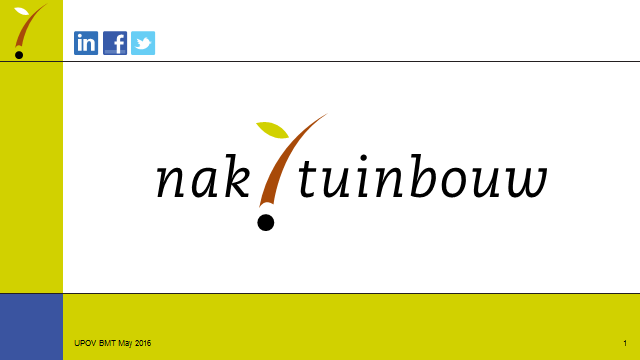 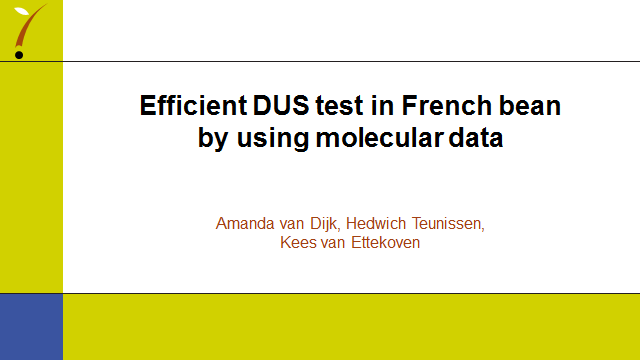 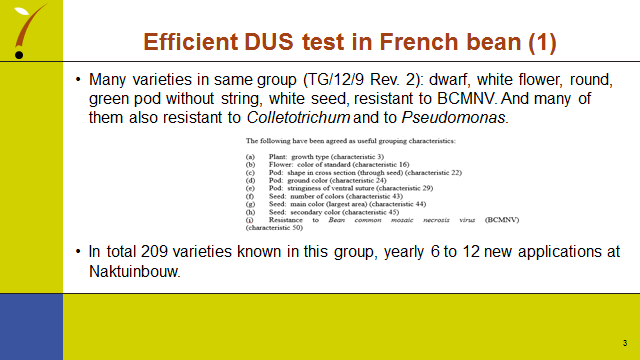 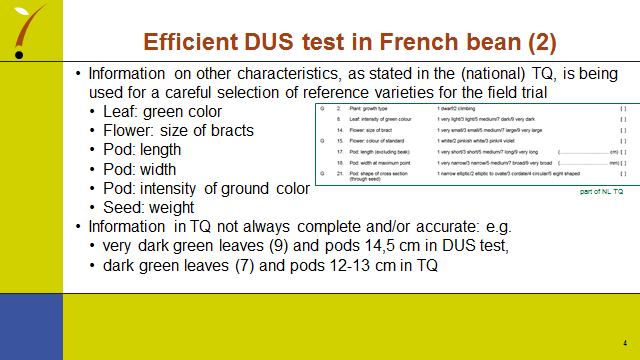 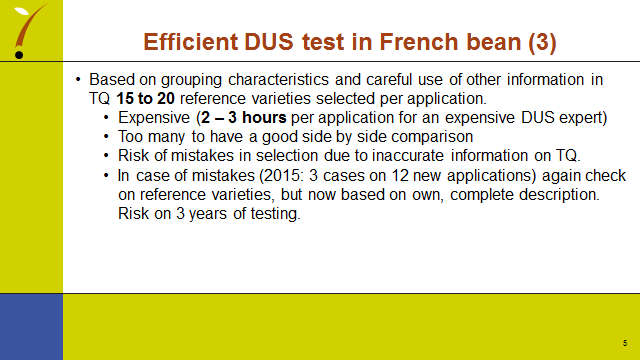 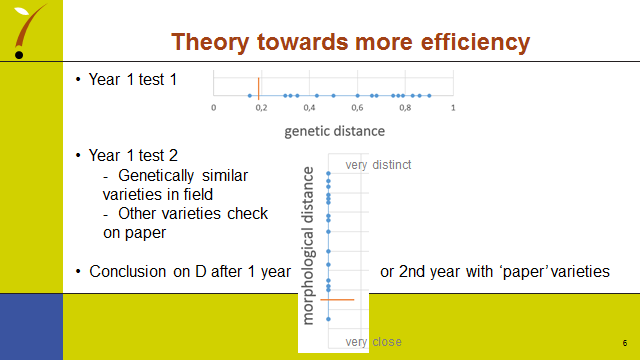 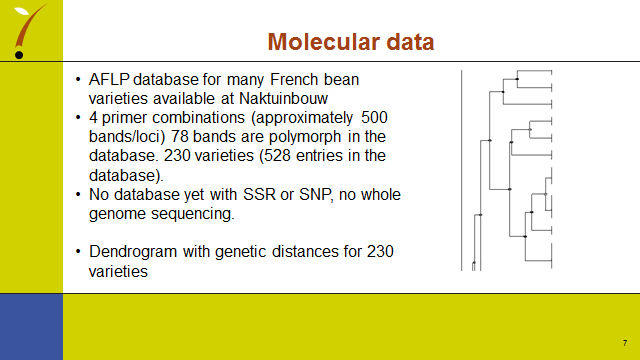 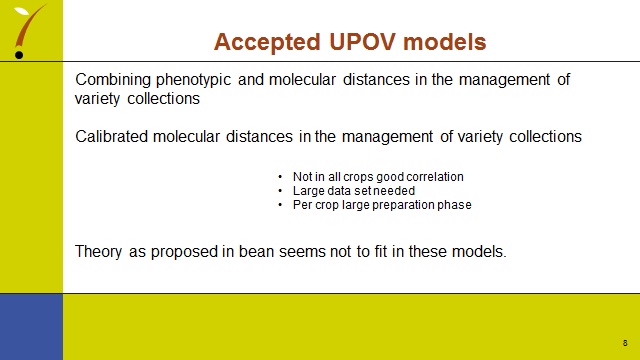 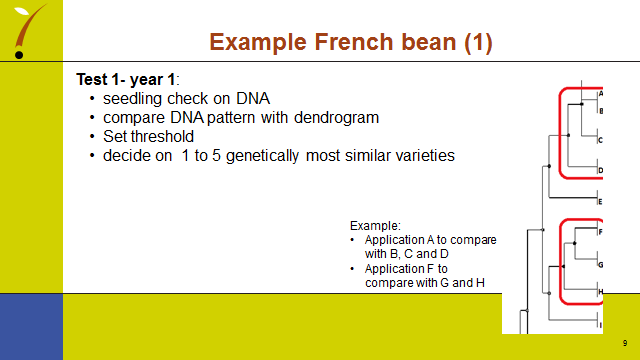 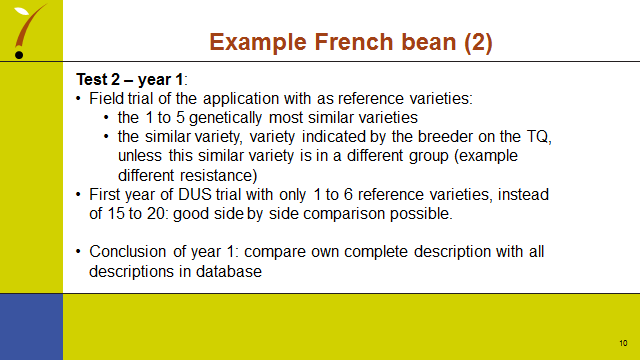 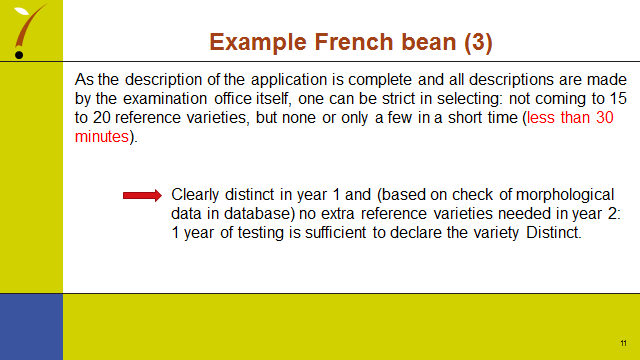 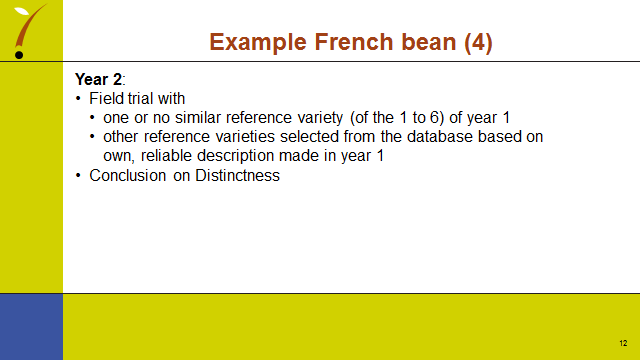 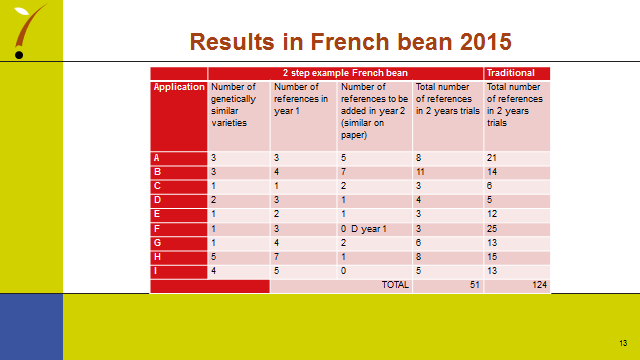 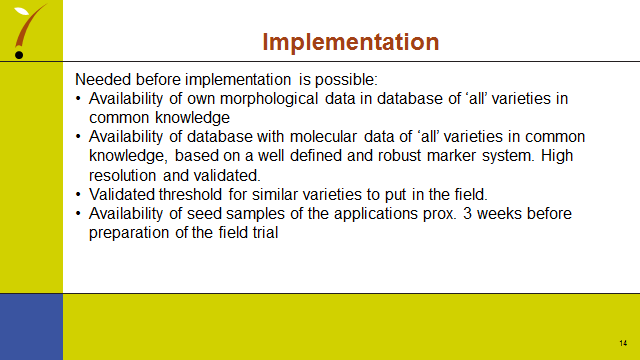 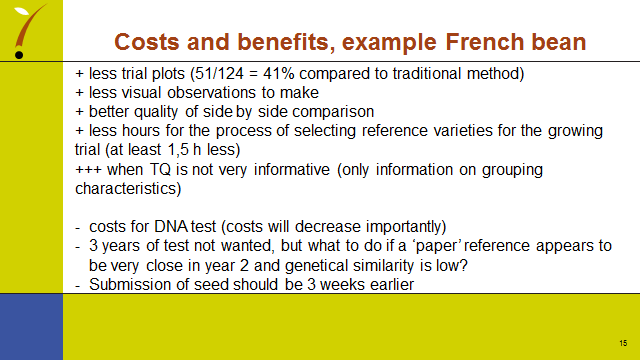 End of Annex and of document]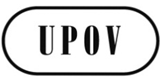 EBMT/15/21ORIGINAL:  EnglishDATE:  May 20, 2016INTERNATIONAL UNION FOR THE PROTECTION OF NEW VARIETIES OF PLANTS INTERNATIONAL UNION FOR THE PROTECTION OF NEW VARIETIES OF PLANTS INTERNATIONAL UNION FOR THE PROTECTION OF NEW VARIETIES OF PLANTS GenevaGenevaGeneva